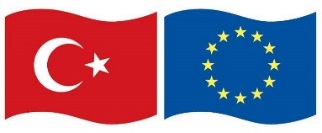 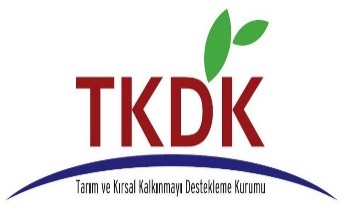 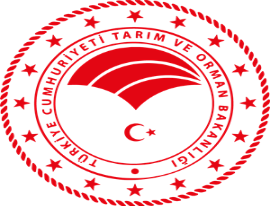 BEŞİNCİ BAŞVURU ÇAĞRI İLANITarım ve Orman Bakanlığının ilgili kuruluşu olan Tarım ve Kırsal Kalkınmayı Destekleme Kurumu 16 Şubat 2019 tarihinde Beşinci Başvuru Çağrı İlanına çıkmış bulunmaktadır.Desteklenecek Tedbirler ve Destek Bütçesi Bu “Başvuru Çağrı İlanı” kapsamında sadece “Tarımsal İşletmelerin Fiziki Varlıklarına Yönelik Yatırımlar” tedbiri ile “Tarım ve Balıkçılık Ürünlerinin İşlenmesi ve Pazarlanması ile İlgili Fiziki Varlıklara Yönelik Yatırımlar” tedbiri kapsamında başvurular kabul edilecektir. Desteklenecek sektörler, destek oranı ,destek bütçesi  ve başvuru tarihleri şu şekildedir: Yatırım SüreleriBeşinci Başvuru Çağrı İlanı kapsamında hazırlanacak başvurularda yatırım süreleri en fazla 18 (on sekiz) ay olarak planlanmalıdır. Taksitlendirmenin nasıl yapılacağı ile ilgili bilgiler Başvuru Çağrı Rehberinde yer almaktadır. Halkımıza saygı ile duyurulur.TEDBİR ADISEKTÖR ADIDESTEK ORANITOPLAM DESTEK BÜTÇESİ (AVRO)BAŞVURU TARİHLERİTarımsal İşletmelerin Fiziki Varlıklarına Yönelik YatırımlarSüt Üreten Tarımsal İşletmeler(101-1)%40-70170.000.000Başvurular 08.04.2019 tarihi saat 09:00’dan itibaren yatırımın uygulanacağı ilde bulunan TKDK İl Koordinatörlüklerinde kabul edilmeye başlanacaktır. Online Proje Başvuru Sistemi 14.05.2019 tarihi saat 21:00’da kapatılacaktır. Başvuruların son teslim tarihi 17.05.2019, saat 18:00’dir. Son teslim tarihinden sonra yapılacak başvurular kabul edilmeyecektir.Tarımsal İşletmelerin Fiziki Varlıklarına Yönelik YatırımlarKırmızı Et Üreten Tarımsal İşletmeler(101-2)%40-70170.000.000Başvurular 08.04.2019 tarihi saat 09:00’dan itibaren yatırımın uygulanacağı ilde bulunan TKDK İl Koordinatörlüklerinde kabul edilmeye başlanacaktır. Online Proje Başvuru Sistemi 14.05.2019 tarihi saat 21:00’da kapatılacaktır. Başvuruların son teslim tarihi 17.05.2019, saat 18:00’dir. Son teslim tarihinden sonra yapılacak başvurular kabul edilmeyecektir.Tarımsal İşletmelerin Fiziki Varlıklarına Yönelik YatırımlarKanatlı Eti Üreten Tarımsal İşletmeler(101-3)%40-70170.000.000Başvurular 08.04.2019 tarihi saat 09:00’dan itibaren yatırımın uygulanacağı ilde bulunan TKDK İl Koordinatörlüklerinde kabul edilmeye başlanacaktır. Online Proje Başvuru Sistemi 14.05.2019 tarihi saat 21:00’da kapatılacaktır. Başvuruların son teslim tarihi 17.05.2019, saat 18:00’dir. Son teslim tarihinden sonra yapılacak başvurular kabul edilmeyecektir.Tarımsal İşletmelerin Fiziki Varlıklarına Yönelik YatırımlarYumurta Üreten Tarımsal İşletmeler(101-4)%40-70170.000.000Başvurular 08.04.2019 tarihi saat 09:00’dan itibaren yatırımın uygulanacağı ilde bulunan TKDK İl Koordinatörlüklerinde kabul edilmeye başlanacaktır. Online Proje Başvuru Sistemi 14.05.2019 tarihi saat 21:00’da kapatılacaktır. Başvuruların son teslim tarihi 17.05.2019, saat 18:00’dir. Son teslim tarihinden sonra yapılacak başvurular kabul edilmeyecektir.Tarım ve Balıkçılık Ürünlerinin İşlenmesi ve Pazarlanması ile İlgili Fiziki Varlıklara Yönelik Yatırımlar (103)Süt ve Süt Ürünlerinin İşlenmesi ve Pazarlanması(103-1)%40-5080.000.000Başvurular 08.04.2019 tarihi saat 09:00’dan itibaren yatırımın uygulanacağı ilde bulunan TKDK İl Koordinatörlüklerinde kabul edilmeye başlanacaktır. Online Proje Başvuru Sistemi 21.05.2019 tarihi saat 21:00’da kapatılacaktır. Başvuruların son teslim tarihi 24.05.2019, saat 18:00’dir. Son teslim tarihinden sonra yapılacak başvurular kabul edilmeyecektir.Tarım ve Balıkçılık Ürünlerinin İşlenmesi ve Pazarlanması ile İlgili Fiziki Varlıklara Yönelik Yatırımlar (103)Kırmızı Et ve Et Ürünlerinin İşlenmesi ve Pazarlanması(103-2)%40-5080.000.000Başvurular 08.04.2019 tarihi saat 09:00’dan itibaren yatırımın uygulanacağı ilde bulunan TKDK İl Koordinatörlüklerinde kabul edilmeye başlanacaktır. Online Proje Başvuru Sistemi 21.05.2019 tarihi saat 21:00’da kapatılacaktır. Başvuruların son teslim tarihi 24.05.2019, saat 18:00’dir. Son teslim tarihinden sonra yapılacak başvurular kabul edilmeyecektir.Tarım ve Balıkçılık Ürünlerinin İşlenmesi ve Pazarlanması ile İlgili Fiziki Varlıklara Yönelik Yatırımlar (103)Kanatlı Eti ve Et Ürünlerinin İşlenmesi ve Pazarlanması(103-3)%40-5080.000.000Başvurular 08.04.2019 tarihi saat 09:00’dan itibaren yatırımın uygulanacağı ilde bulunan TKDK İl Koordinatörlüklerinde kabul edilmeye başlanacaktır. Online Proje Başvuru Sistemi 21.05.2019 tarihi saat 21:00’da kapatılacaktır. Başvuruların son teslim tarihi 24.05.2019, saat 18:00’dir. Son teslim tarihinden sonra yapılacak başvurular kabul edilmeyecektir.Tarım ve Balıkçılık Ürünlerinin İşlenmesi ve Pazarlanması ile İlgili Fiziki Varlıklara Yönelik Yatırımlar (103)Su Ürünlerinin İşlenmesi ve Pazarlanması(103-4)%40-5080.000.000Başvurular 08.04.2019 tarihi saat 09:00’dan itibaren yatırımın uygulanacağı ilde bulunan TKDK İl Koordinatörlüklerinde kabul edilmeye başlanacaktır. Online Proje Başvuru Sistemi 21.05.2019 tarihi saat 21:00’da kapatılacaktır. Başvuruların son teslim tarihi 24.05.2019, saat 18:00’dir. Son teslim tarihinden sonra yapılacak başvurular kabul edilmeyecektir.Tarım ve Balıkçılık Ürünlerinin İşlenmesi ve Pazarlanması ile İlgili Fiziki Varlıklara Yönelik Yatırımlar (103)Meyve ve Sebze Ürünlerinin İşlenmesi ve Pazarlanması(103-5)%40-5080.000.000Başvurular 08.04.2019 tarihi saat 09:00’dan itibaren yatırımın uygulanacağı ilde bulunan TKDK İl Koordinatörlüklerinde kabul edilmeye başlanacaktır. Online Proje Başvuru Sistemi 21.05.2019 tarihi saat 21:00’da kapatılacaktır. Başvuruların son teslim tarihi 24.05.2019, saat 18:00’dir. Son teslim tarihinden sonra yapılacak başvurular kabul edilmeyecektir.